Государственная услуга «Выдача разрешений на проведение клинических испытаний (исследований) медицинских изделий в рамках Евразийского экономического союза»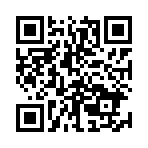 Государственную услугу предоставляет РосздравнадзорРезультат государственной услуги выдача разрешения на проведение клинических испытаний (исследований) медицинских изделий в рамках Евразийского экономического союзаЗа предоставлением услуги можно обратиться:в Росздавнадзор;на Единый портал государственных и муниципальных услуг.Размер государственной пошлины:государственная пошлина не взимается.Документы, представляемые заявителем:Документы и сведения, получаемые в рамках межведомственного взаимодействия:Срок предоставления услуги:30 рабочих дней 1В соответствии с Приложением № 1 к Правилам проведения клинических и клинико-лабораторных испытаний (исследований) медицинских изделий от 12.02.2016 № 29№ п.п.Способ подачи заявления и документов и требования к нимСпособ подачи заявления и документов и требования к нимСпособ подачи заявления и документов и требования к нимЧекбокс№ п.п.РосздравнадзорЕПГУЕПГУЧекбокс1.Заявление на получение разрешения на проведение клинического испытания (исследования) медицинского изделия (МИ)1Заявление на получение разрешения на проведение клинического испытания (исследования) медицинского изделия (МИ)1Заявление на получение разрешения на проведение клинического испытания (исследования) медицинского изделия (МИ)11.бумажный документбумажный документзаполняется электронная форма заявления2.Заявление производителя или его уполномоченного представителя о том, что МИ удовлетворяет требованиям безопасности и эффективности, за исключением свойств и характеристик безопасности и эффективности МИ, которые должны быть исследованы в ходе клинических испытаний (исследований), и что по отношению к ним были приняты меры предосторожности для защиты здоровья и безопасности субъектов испытаний (исследований)Заявление производителя или его уполномоченного представителя о том, что МИ удовлетворяет требованиям безопасности и эффективности, за исключением свойств и характеристик безопасности и эффективности МИ, которые должны быть исследованы в ходе клинических испытаний (исследований), и что по отношению к ним были приняты меры предосторожности для защиты здоровья и безопасности субъектов испытаний (исследований)Заявление производителя или его уполномоченного представителя о том, что МИ удовлетворяет требованиям безопасности и эффективности, за исключением свойств и характеристик безопасности и эффективности МИ, которые должны быть исследованы в ходе клинических испытаний (исследований), и что по отношению к ним были приняты меры предосторожности для защиты здоровья и безопасности субъектов испытаний (исследований)2.бумажный документбумажный документэлектронный документ3.Копия заключения комитета по этике, заверенная производителем или его уполномоченным представителемКопия заключения комитета по этике, заверенная производителем или его уполномоченным представителемКопия заключения комитета по этике, заверенная производителем или его уполномоченным представителем3.бумажный документбумажный документэлектронный документ4.Брошюра исследователяБрошюра исследователяБрошюра исследователя4.бумажный документбумажный документэлектронный документ5.Образец индивидуальной регистрационной карты субъекта исследования (при наличии)Образец индивидуальной регистрационной карты субъекта исследования (при наличии)Образец индивидуальной регистрационной карты субъекта исследования (при наличии)5.бумажный документбумажный документэлектронный документ6.Технический файл на МИ, за исключением свойств и характеристик безопасности и эффективности МИ, которые должны быть определены в ходе клинических испытаний (исследований)Технический файл на МИ, за исключением свойств и характеристик безопасности и эффективности МИ, которые должны быть определены в ходе клинических испытаний (исследований)Технический файл на МИ, за исключением свойств и характеристик безопасности и эффективности МИ, которые должны быть определены в ходе клинических испытаний (исследований)6.бумажный документэлектронный документэлектронный документ7.Программа клинического испытания (исследования) с обоснованием количества МИ, представляемых для клинического испытания (исследования), сроки ее проведенияПрограмма клинического испытания (исследования) с обоснованием количества МИ, представляемых для клинического испытания (исследования), сроки ее проведенияПрограмма клинического испытания (исследования) с обоснованием количества МИ, представляемых для клинического испытания (исследования), сроки ее проведения7.бумажный документэлектронный документэлектронный документ8.Перечень неблагоприятных событий (инцидентов), в случае возникновения которых необходимо сообщить в уполномоченный орган (с указанием сроков направления сообщения)Перечень неблагоприятных событий (инцидентов), в случае возникновения которых необходимо сообщить в уполномоченный орган (с указанием сроков направления сообщения)Перечень неблагоприятных событий (инцидентов), в случае возникновения которых необходимо сообщить в уполномоченный орган (с указанием сроков направления сообщения)8.бумажный документэлектронный документэлектронный документ9.Копия документа об условиях страхования или возмещения (компенсации) возможного вреда при возникновении неблагоприятных событий (инцидентов) в соответствии с законодательством государства-члена, на территории которого проводится клиническое испытание (исследование)Копия документа об условиях страхования или возмещения (компенсации) возможного вреда при возникновении неблагоприятных событий (инцидентов) в соответствии с законодательством государства-члена, на территории которого проводится клиническое испытание (исследование)Копия документа об условиях страхования или возмещения (компенсации) возможного вреда при возникновении неблагоприятных событий (инцидентов) в соответствии с законодательством государства-члена, на территории которого проводится клиническое испытание (исследование)9.бумажный документэлектронный документэлектронный документ1.Выписка из Единого государственного реестра юридических лиц2.Предоставление общедоступных сведений из государственного реестра аккредитованных филиалов, представительств иностранных юридических лиц (РАФП)3.Сведения из Реестра аккредитованных лиц об аккредитованных испытательных лабораториях